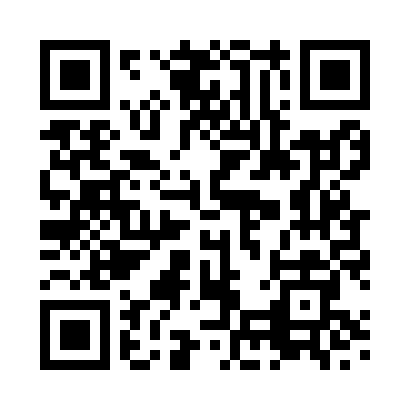 Prayer times for Elmsthorpe, Leicestershire, UKWed 1 May 2024 - Fri 31 May 2024High Latitude Method: Angle Based RulePrayer Calculation Method: Islamic Society of North AmericaAsar Calculation Method: HanafiPrayer times provided by https://www.salahtimes.comDateDayFajrSunriseDhuhrAsrMaghribIsha1Wed3:315:331:026:118:3310:352Thu3:285:311:026:128:3410:383Fri3:255:291:026:138:3610:414Sat3:225:271:026:148:3810:445Sun3:185:251:026:158:3910:476Mon3:155:231:026:168:4110:507Tue3:125:221:026:178:4310:528Wed3:115:201:026:188:4410:539Thu3:105:181:026:198:4610:5410Fri3:095:161:026:208:4810:5511Sat3:085:151:026:218:4910:5612Sun3:075:131:026:228:5110:5613Mon3:075:111:026:238:5310:5714Tue3:065:101:026:248:5410:5815Wed3:055:081:026:258:5610:5916Thu3:045:071:026:258:5711:0017Fri3:045:051:026:268:5911:0018Sat3:035:041:026:279:0011:0119Sun3:025:021:026:289:0211:0220Mon3:025:011:026:299:0311:0321Tue3:015:001:026:309:0511:0322Wed3:004:581:026:319:0611:0423Thu3:004:571:026:329:0811:0524Fri2:594:561:026:329:0911:0625Sat2:594:551:026:339:1011:0626Sun2:584:541:026:349:1211:0727Mon2:584:531:026:359:1311:0828Tue2:574:511:036:359:1411:0929Wed2:574:501:036:369:1511:0930Thu2:564:501:036:379:1711:1031Fri2:564:491:036:389:1811:11